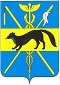 СОВЕТ НАРОДНЫХ ДЕПУТАТОВБОГУЧАРСКОГО МУНИЦИПАЛЬНОГО РАЙОНАВОРОНЕЖСКОЙ ОБЛАСТИР Е Ш Е Н И Еот «28»02. 2019 года № 135О внесении изменений в решение Совета народных депутатов Богучарского муниципального района от 13.07.2012 № 61 «О наградах Богучарского муниципального района»	В соответствии с Федеральным законом от 06.10.2003 № 131 – ФЗ «Об общих принципах организации местного самоуправления в Российской Федерации», Уставом Богучарского муниципального района, Совет народных депутатов Богучарского муниципального района р е ш и л:1.Внести следующие изменения и дополнения в решение Совета народных депутатов Богучарского муниципального района от 13.07.2012 № 61 «О наградах Богучарского муниципального района»:         1.1. Приложение 1 к решению «Состав комиссии по предварительному рассмотрению кандидатур на присвоение звания «Почетный гражданин Богучарского муниципального района» и награждение нагрудным знаком «За заслуги перед Богучарским районом» изложить согласно приложению 1 к данному решению.1.2. Приложение  2 к решению  «Положение о «Почетном гражданине Богучарского муниципального района» изложить согласно приложению 2 к данному решению.1.3. Приложение 3 к решению «Положение о нагрудном знаке «За заслуги перед Богучарским районом» изложить согласно приложению 3 к данному решению.1.4. Приложение 4 к решению «Положение о Почетной грамоте Богучарского муниципального района» изложить согласно приложению 4 к данному решению.2. Пункт 3 решающей части изложить в следующей редакции:«3. Контроль за выполнением данного решения возложить на постоянную комиссию Совета народных депутатов по местному самоуправлению, правотворческой деятельности, депутатской этике (Булах И.П.) и заместителя главы администрации Богучарского муниципального района – руководителя аппарата администрации района Самодурову Н.А.».Председатель Совета народных депутатовБогучарского муниципального района                                  Ю.В.ДорохинаГлава Богучарского муниципального района                          В.В.Кузнецов  Приложение 1к решению Совета народных депутатовБогучарского муниципального районаот  «28»02. 2019 года № 135Приложение 1к решению Совета народных депутатовБогучарского муниципального районаот 13.07.2012 года № 61(приложение в редакции решенияот 03.11.2017 № 23)Состав комиссии по предварительному рассмотрению кандидатур на присвоение звания «Почетный гражданин Богучарского муниципального района» и награждение нагрудным знаком «За заслуги перед Богучарским районом»Приложение 2к решению Совета народных депутатов Богучарского муниципального районаот  «28»02. 2019 года № 135Приложение 2к решению Совета народных депутатов Богучарского муниципального районаот 13.07.2012 года № 61Положение о «Почетном гражданине Богучарского муниципального района»1. Общие положения1.1. Почетное звание "Почетный гражданин Богучарского муниципального района" (далее - звание "Почетный гражданин ") учреждено в целях признания заслуг перед населением Богучарского муниципального района (далее - района), поощрения личной деятельности, направленной на пользу муниципального образования, обеспечение его благополучия и процветания и является высшей наградой Богучарского муниципального района.1.2. Звание "Почетный гражданин" присваивается решением Совета народных депутатов Богучарского муниципального района (далее - Совет). 1.3. Звание "Почетный гражданин " может быть присвоено:- лицам, проявившим себя в общественной, культурной, хозяйственной и благотворительной деятельности на территории района;- лицам, внесшим большой вклад в развитие района в иных областях;- лицам, совершившим мужественные поступки на территории района.Звание «Почетный гражданин» может быть присвоено гражданам, указанным в пункте 1.3. данного положения, посмертно. 1.4. Звание "Почетный гражданин" не может быть присвоено лицу, имеющему неснятую или непогашенную судимость.1.5. Лицу, удостоенному звания "Почетный гражданин", вручается удостоверение и нагрудный знак «Почетный гражданин Богучарского муниципального района».1.6. Основаниями для присвоения лицу звания "Почетный гражданин" являются:- многолетняя (не менее пяти лет) эффективная государственная, муниципальная, политическая, научная, образовательная, хозяйственная, общественная, а также благотворительная, меценатская и иная деятельность, направленная на социально-экономическое развитие района; - совершение мужественных, благородных, высоконравственных и служащих примером поступков в интересах жителей района.2. Основания и порядок присвоения и лишения звания "Почетный гражданин":2.1. Предложения о присвоении звания "Почетный гражданин" вносятся Совету народных депутатов Богучарского муниципального района через комиссию по предварительному рассмотрению кандидатур на присвоение звания «Почетный гражданин Богучарского муниципального района» и награждение нагрудным знаком «За заслуги перед Богучарским районом»:- главой Богучарского муниципального района;          -депутатами Совета народных депутатов Богучарского муниципального района;- организациями всех форм собственности, осуществляющими свою деятельность на территории района, в том числе общественными организациями;- группой граждан, проживающих на территории района, в количестве не менее 50 человек.2.2. Предложение главы Богучарского муниципального района подписываются им самим на бланке  администрации Богучарского муниципального района.Предложение депутата Совета подписывается депутатом Совета.Ходатайство граждан подписывается уполномоченными ими представителями. К ходатайству прилагается протокол собрания граждан, с указанием уполномоченных ими представителей, регистрационный лист граждан - участников собрания, содержащий их паспортные данные с указанием места жительства, а также подписи граждан.Ходатайство организации подписывается ее руководителем.Ходатайства о присвоении звания «Почетный гражданин Богучарского муниципального района» оформляются в письменной форме и должны содержать биографические сведения о выдвигаемых кандидатурах и краткое описание достижений и заслуг, за которые они производятся.К ходатайству о присвоении почетного звания «Почетный гражданин Богучарского муниципального района» прилагаются копии документов, подтверждающие достижения и заслуги выдвигаемых кандидатур.2.3. Предложения о присвоении звания "Почетный гражданин" вносятся председателем комиссии на рассмотрение Совета и рассматриваются в порядке их поступления. Решение о присвоении звания "Почетный гражданин" принимается большинством голосов от общего числа избранных депутатов Совета и оформляется отдельным решением Совета.2.4. Рассмотрение вопроса и принятие решения о присвоении звания "Почетный гражданин" может осуществляться в отсутствие представляемого к званию лица.2.5. Присвоение звания "Почетный гражданин" осуществляется не более чем 2 гражданам в год. Почетное звание «Почетный гражданин» не может быть повторно присвоено одному и тому же лицу.2.6. Лишение звания "Почетный гражданин" может быть произведено решением Совета в случае вступления в силу обвинительного приговора суда в отношении лица, удостоенного звания "Почетный гражданин" и других исключительных случаях.При отмене приговора, на основании которого лицо лишено звания "Почетный гражданин", решение Совета признается утратившим силу, а лицо считается восстановленным в правах на звание "Почетный гражданин".3. Порядок вручения регалий и чествования Почетных граждан Богучарского муниципального района:3.1. Удостоверения "Почетный гражданин" подписываются главой Богучарского муниципального района. Удостоверение "Почетный гражданин" вручаются лицу, удостоенному звания "Почетный гражданин", в торжественной обстановке в присутствии депутатов Совета, представителей общественности, средств массовой информации.3.2. Лица, удостоенные звания "Почетный гражданин":- приглашаются администрацией Богучарского муниципального района в качестве почетных лиц на все мероприятия, посвященные государственным праздникам и другим важным событиям в жизни района;- могут публично пользоваться этим званием;- имеют право по своему усмотрению участвовать в рассмотрении любого вопроса, вынесенного на рассмотрение Совета в соответствии с регламентом работы Совета, с правом совещательного голоса;- имеют право на внеочередной прием должностными лицами органов местного самоуправления Богучарского муниципального района, а также предприятий и учреждений всех форм собственности, расположенных на территории района.3.3. Лица, удостоенные звания "Почетный гражданин", имеют право на ежемесячную денежную выплату в размере 50% от установленного минимального размера оплаты труда. 3.4. Лица, удостоенные звания «Почетный гражданин», должны предоставить в отдел учета и отчетности администрации Богучарского муниципального района:- заявление о согласии на обработку персональных данных согласно приложению;- копию паспорта (страница 2,3);- копию ИНН;- копию СНИЛС.3.5. Звание «Почетный гражданин Богучарского муниципального района» присваивается решением Совета народных депутатов Богучарского муниципального района с вручением в торжественной обстановке удостоверения и нагрудного знака. Лица, удостоенные звания «Почетный гражданин Богучарского муниципального района» вносятся в Книгу Почета Богучарского муниципального района.Нагрудный знак «Почетный гражданин Богучарского муниципального района носится на левой стороне груди и располагается ниже государственных наград Российской Федерации, СССР, наград Воронежской области.Приложение 1к положению о «Почетном гражданинеБогучарского муниципального района»Главе Богучарского муниципального района ______________________________________от гражданина (ки)___________________________________________________________,(Фамилия, имя, отчество)проживающего (ей) по адресу:________________________________________________________________________(адрес регистрации, почтовый индекс)паспорт № ___________________________выдан _______________________________(наименование выдавшего органа)________________________________________________________________________(дата выдачи)Согласиена обработку персональных данныхЯ, ________________________________________________________________,(Фамилия, имя, отчество полностью)в соответствии со статьей 9 Федерального закона от 27 июля 2006 года № 152-ФЗ «О персональных данных», в целях:- обеспечения соблюдения законов и иных нормативных правовых актов;- присвоения звания «Почетный гражданин», награждения знаком «За заслуги перед Богучарским муниципальным районом», Почетной грамотой Богучарского муниципального района даю согласиеадминистрации Богучарского муниципального района, расположенной по адресу: ул. Кирова, д. 1, г. Богучар, Воронежской области, 396790, на автоматизированную, а также без использования средств автоматизации обработку моих персональных данных, а именно совершение действий, предусмотренных пунктом 3 статьи 3 Федерального закона от 27 июля 2006 года № 152-ФЗ «О персональных данных».Перечень моих персональных данных, на обработку которых я даю согласие:- фамилия, имя, отчество;- возраст;- дата и место рождения;- паспортные данные;- информация, содержащаяся в свидетельстве о постановке на учет в налоговом органе физического лица по месту жительства на территории Российской Федерации;- информация, содержащаяся в страховом свидетельстве государственного пенсионного страхования;- адрес регистрации по месту жительства и адрес фактического проживания;- данные документов об образовании, квалификации, профессиональной подготовке;- отношение к воинской обязанности;- сведения о трудовом стаже, предыдущих местах работы;- СНИЛС;- ИНН;- сведения о деловых, профессиональных и иных личных качествах и достижениях, носящих оценочный характер.Настоящее согласие вступает в силу со дня его подписания и действует до его отзыва мною в письменной форме или до достижения цели обработки моих персональных данных._____________ _________________________ (подпись) (расшифровка подписи)___________ 20___ г. (дата)Приложение 2к положению о «Почетном гражданине Богучарского муниципального района»Описание знака «Почетный гражданин Богучарского муниципального района»Знак "Почетный гражданин Богучарского муниципального района" представляет собой круглую золотистую медаль диаметром 33 мм с выпуклым рантом. В центре медали - цветной средний Герб Богучарского муниципального района. По окружности медали надпись: "Почетный гражданин Богучарского муниципального района".Медаль при помощи ушка и кольца крепится к прямоугольной золотистой металлической колодке размером 28 x 25 мм, обтянутой шелковой муаровой лентой, состоящей из трех горизонтальных полос: синего (вверху, шириной 8 мм), желтого (в середине, шириной 4 мм) и синего (внизу, шириной 4 мм) цветов. На оборотной стороне медали гравируется порядковый номер, а на оборотной стороне колодки располагается булавка для крепления к костюму.Приложение 3к решению Совета народных депутатовБогучарского муниципального районаот 28.02.2019 года № 135Приложение 3 к решению Совета народных депутатовБогучарского муниципального районаот 13.07.2012 года № 61Положениео нагрудном знаке «За заслуги перед Богучарским районом»1. Общие положения1.1. Нагрудный знак "За заслуги перед Богучарским районом" (далее - нагрудный знак) является главной наградой Богучарского муниципального района для  граждан Российской Федерации, иностранных граждан, лиц без гражданства (далее - граждане), внесших значительный вклад в социально-экономическое развитие муниципального района, за высокие достижения в науке, искусстве, спорте, здравоохранении, охране окружающей среды, сохранении исторического и культурного наследия, заслуги в общественной деятельности, за активную благотворительную и спонсорскую помощь.1.2. Нагрудный знак "За заслуги перед Богучарским районом" и удостоверение к нему вручается главой Богучарского муниципального района.1.3. Повторное награждение нагрудным знаком не производится.1.4. Дубликат нагрудного знака взамен утраченного не выдается. В случае утраты удостоверения может быть выдан дубликат удостоверения по заявлению награжденного в отдел по организационно-правовой работе и информационной	 безопасности администрации Богучарского муниципального района.1.5. Нагрудный знак носится на левой стороне груди и располагается ниже государственных наград Российской Федерации, СССР, наград Воронежской области1.6. Нагрудный знак не относится к системе государственных наград.2. Порядок представления к награждению нагрудным знаком "За заслуги перед Богучарским районом".2.1. Ходатайства о награждении граждан нагрудным знаком "За заслуги перед Богучарским районом" возбуждаются в коллективах организаций независимо от организационно – правовой формы и формы собственности.Ходатайства о награждении нагрудный знаком направляются в комиссию по предварительному рассмотрению кандидатур на присвоение звания «Почетный гражданин Богучарского муниципального района» и награждение нагрудным знаком «За заслуги перед Богучарским районом».Порядок работы комиссии утверждается распоряжением администрации Богучарского муниципального района. Комиссия по утвержденным кандидатурам готовит проект распоряжения администрации района и представляет главе района на утверждение.Награждение по личным заявлениям граждан не производится.2.2. В ходатайстве должны отражаться:- особые заслуги в области социально-экономического развития Богучарского муниципального района;- заслуги в деятельности, способствующей повышению эффективности и авторитетности исполнительной власти в лице администрации Богучарского муниципального района;- значительные личные достижения в учебе, науке, искусстве, спорте, производственной деятельности;- наличие других достижений, поощрений, наград.2.3. Вручается нагрудный знак "За заслуги перед Богучарским районом" в дни проведения государственных, профессиональных праздников и в другие памятные даты.2.4. Количество награжденных, как правило, не должно превышать 50 человек в год.3. Вручение нагрудного знака и оформление удостоверения к нему:3.1. Вручение нагрудного знака производится в торжественной обстановке главой Богучарского муниципального района.3.2. Лица, награжденные нагрудным знаком «За заслуги перед Богучарским районом», премируются денежной премией в размере 1724 рубля. Премирование осуществляется за счет прочих безвозмездных поступлений в бюджет Богучарского муниципального района. 3.3. Лица, награжденные нагрудным знаком «За заслуги перед Богучарским районом», должны предоставить в отдел учета и отчетности администрации Богучарского муниципального района:- заявление о согласии на обработку персональных данных согласно приложению;- копию паспорта (страница 2,3);- копию ИНН;- копию СНИЛС.3.4. Учет, хранение нагрудных знаков и бланков удостоверений к ним осуществляет отдел по организационно-правовой работе и информационной безопасности администрации Богучарского муниципального района.3.5. Удостоверение к нагрудному знаку заполняется черной тушью аккуратно и разборчиво, какие-либо исправления не допускаются.3.6. Подпись главы района в удостоверениях к нагрудному знаку заверяется гербовой печатью администрации Богучарского муниципального района.3.7. Удостоверение к нагрудному знаку является бессрочным.3.8. В случае смерти награжденного нагрудный знак и удостоверение к нему остаются в семье без права ношения нагрудного знака.Приложение к положению о нагрудном знаке «За заслуги перед Богучарским районом»Описание нагрудного знака «За заслуги перед Богучарским районом»Нагрудный знак "За заслуги перед Богучарским районом" изготовлен из томпака и имеет форму овала 40мм х 30мм.В верхней части знака в виде накладки изображен герб Богучарского муниципального района, на фоне рельефных оливковых ветвей золотистого цвета.В нижней части знака рельефная надпись буквами золотого цвета «За заслуги перед Богучарским районом» на эмали красного цвета.Знак при помощи ушка и кольца соединяются с четырехугольной колодкой, обтянутой шелковой муаровой лентой красного цвета с желтой полосой посередине.Ширина ленты 25 мм.Приложение 4к решению Совета народных депутатовБогучарского муниципального районаот 28.02.2019 года № 135Приложение 4к решению Совета народных депутатовБогучарского муниципального районаот 13.07.2012 года № 61Положение о Почетной грамоте Богучарского муниципального района1. Почетная грамота Богучарского муниципального района (далее - Почетная грамота) является главный поощрением для граждан и организаций за высокое профессиональное мастерство, многолетний добросовестный труд, успехи, достигнутые в государственном и муниципальном управлении, защите прав человека, укреплении мира, развитии экономики и производства, строительстве, науке, технике, культуре, искусстве, воспитании и образовании, здравоохранении, благотворительной деятельности, направленной на достижение экономического, социального и культурного благополучия Богучарского муниципального района.2. Награждение Почетной грамотой производится распоряжением администрации Богучарского муниципального района, которое подписывает глава Богучарского муниципального района либо должностное лицо, исполняющее обязанности главы Богучарского муниципального района на основании соответствующего правового акта.3. Почетной грамотой награждаются граждане Российской Федерации, проживающие на территории района, а также коллективы организаций независимо от их организационно-правовой формы и формы собственности, расположенных на территории района.Почетной грамотой также могут быть награждены граждане Российской Федерации, проживающие на территории Воронежской области, других субъектов Российской Федерации, иностранные граждане и лица без гражданства.4. Представление о награждении Почетной грамотой вносится на рассмотрение главе Богучарского муниципального руководителями территориальных органов федеральных органов исполнительной власти, председателем райсовета, заместителями главы администрации Богучарского муниципального, руководителями территориальных исполнительных органов государственной власти области, структурных подразделений администрации Богучарского муниципального района и органами местного самоуправления поселений.5. Ходатайство о награждении Почетной грамотой перед органами, указанными в пункте 4 настоящего Положения, могут возбуждать организации независимо от их организационно-правовой формы и формы собственности.6. К представлению о награждении Почетной грамотой отдельных лиц прилагаются следующие документы:- письмо-ходатайство руководителя органа местного самоуправления муниципального образования или письмо организации, подписанное ее руководителем;- характеристика производственной, научной деятельности или других заслуг лица, представляемого к награждению.7. К представлению о награждении Почетной грамотой коллективов организаций прилагается справка организации о социально-экономических, научных и иных достижениях данного коллектива, подписанная руководителем организации.8. Представление о награждении Почетной грамотой отдельных лиц и коллективов организаций в связи с юбилейными датами вносится не менее чем за тридцать дней до юбилея.Юбилейными датами являются:- для коллективов организаций - 10 лет, 20 лет, 25 лет, 50 лет, 75 лет, 100 лет и далее каждые 10 последующих лет со дня образования (основания) организации;- для физических лиц - 25 лет, 30 лет, 40 лет, 50 лет и далее каждые 5 последующих лет профессиональной деятельности, 50 лет, 55 лет, 60 лет, 65 лет, 70 лет и далее каждые последующие 5 лет по возрасту.9. Глава Богучарского муниципального района направляет для рассмотрения материалы о награждении заместителю главы администрации Богучарского муниципального района - руководителю аппарата администрации района. Срок рассмотрения документов составляет 14 рабочих дней.По поручению заместителя главы администрации Богучарского муниципального - руководителю аппарата администрации района отдел по организационно-правовой работе и информационной безопасности проверяет комплектность документов и их соответствие требованиям, установленным настоящим Положением, готовит проект распоряжения администрации Богучарского муниципального района о награждении Почетной грамотой Богучарского муниципального района в течение 2 – х рабочих дней.В случае ненадлежащего оформления представленных документов или несоответствия их требованиям, установленным настоящим Положением, документы подлежат возврату с мотивированным отказом (в письменной форме) в 14-дневный срок с даты их поступления в отдел по организационно-правовой работе и информационной безопасности администрации Богучарского муниципального района.Основаниями для возврата документов являются:- представление неполного комплекта необходимых документов для награждения Почетной грамотой;- несоблюдение сроков внесения представления;- отсутствие в характеристике (справке) конкретных заслуг перед Богучарским районом представляемого к награждению лица (коллектива организации).Решение о награждении Почетной грамотой принимается главой Богучарского муниципального района с учетом конкретных заслуг представляемого к награждению лица (коллектива организации) перед Богучарским районом.В случае отказа в награждении Почетной грамотой отдел по организационно-правовой  работе и информационной безопасности администрации Богучарского муниципального района  уведомляет заявителей о принятом решении в письменном виде в течение 14 дней со дня поступления представления в отдел по организационной работе и делопроизводству.10. Текст распоряжения администрации Богучарского муниципального района о награждении Почетной грамотой вносится в бланк "Почетная грамота" установленной формы, который подписывается главой Богучарского муниципального района. Подпись главы Богучарского муниципального района скрепляется печатью администрации Богучарского муниципального района.Оформление бланка "Почетная грамота", учет и хранение бланков, учет награжденных Почетной грамотой осуществляет отдел по организационно-правовой  работе и информационной безопасности администрации Богучарского муниципального района.11. Вручение Почетной грамоты производится главой Богучарского муниципального района или по его поручению заместителями главы администрации Богучарского муниципального района, главами поселений и иными должностными лицами в торжественной обстановке не позднее одного месяца со дня подписания распоряжения о награждении Почетной грамотой Богучарского муниципального района.12. Лица, награжденные Почетной грамотой Богучарского муниципального района, могут быть представлены к очередному награждению Почетной грамотой Богучарского муниципального района не ранее чем через 2 года после последнего награждения.13. Лица, награжденные Почетной грамотой, премируются денежной премией в размере 1149 рублей. Премирование осуществляется за счет прочих безвозмездных поступлений в бюджет Богучарского муниципального района. 14. Лица, награжденные Почетной грамотой, должны предоставить в отдел учета и отчетности администрации Богучарского муниципального района:- заявление о согласии на обработку персональных данных согласно приложению;- копию паспорта (страница 2,3);- копию ИНН;- копию СНИЛС.Приложение к положению о Почетной грамоте Богучарского муниципального районаОписание Почетной грамоты Богучарского муниципального районаПочетная грамота Богучарского муниципального района (далее – Почетная грамота) представляет собой глянцевый лист форматом 420 х 295 мм.В левой стороне листа:внешняя сторона красного цвета. На расстоянии 22 мм от верхнего края золотой краской изображен герб Богучарского муниципального района размером 50 х 37 мм. Ниже герба на расстоянии 57 мм от него помещены слова «Почетная грамота», напечатанные буквами золотого цвета высотой 13 мм в две строки, расстояние между которыми – 7 мм. При этом буква «П» изображена в виде стандартной прописной буквы с произвольными графическими элементами в виде декоративных линий размером 55 х 55 мм, расположена слева от этих строк выступает над верхней на 22 мм;внутренняя сторона белого цвета. В центре в левой стороне золотой краской изображена карта Богучарского муниципального района с обозначением населенных пунктов размером 135 х165 мм. Наименование и местоположение г.Богучара обозначено красным цветом.В правой половине:- внутренняя сторона белого цвета без изображений и подписей;- внешняя сторона красного цвета без изображений и подписей.Вкладыш белого цвета.На лицевой стороне вкладыша помещена рамка, образуемая двумя линиями красного цвета с виньетками по углам.Расстояние до первой линии от боковых краев вкладыша – 10 мм, от верхнего и нижнего краев вкладыша – 16 мм. Ширина линий – 1,5 мм, расстояние между ними 4 мм.Под верхней стороной рамки, касаясь ее, изображен золотой краской герб Богучарского муниципального района размером 38 х 27 мм. Ниже герба на расстоянии 8 мм помещены слова «Почетная грамота», напечатанные буквами красного цвета высотой 12 мм в две строки. Расстояние между строками 6 мм.Обратная сторона вкладыша белого цвета без изображений и подписей.Председатель:Кузнецов Валерий Васильевич- глава Богучарского муниципального районаЗаместители председателя:Самодурова Наталья Анатольевна - заместитель главы администрации Богучарского муниципального района - руководитель аппарата администрации районаСекретарь комиссии: Агапова Лариса Владимировна - начальник отдела по организационно-правовой работе и информационной безопасности администрации Богучарского муниципального районаЧлены комиссии:Андросова Елена Васильевна - руководитель Общественной палаты Богучарского муниципального района Костенко Иван Михайлович - заместитель председателя Совета народных депутатов Богучарского муниципального районаТопоркова Ольга Васильевна- руководитель МКУ «Управление культуры» Богучарского муниципального районаЕнин Виктор Дмитриевич- председатель Совета народных депутатов городского поселения - город Богучар, председатель Богучарской районной общественной организации  ветеранов (пенсионеров) войны, труда, Вооруженных Сил  и правоохранительных органов